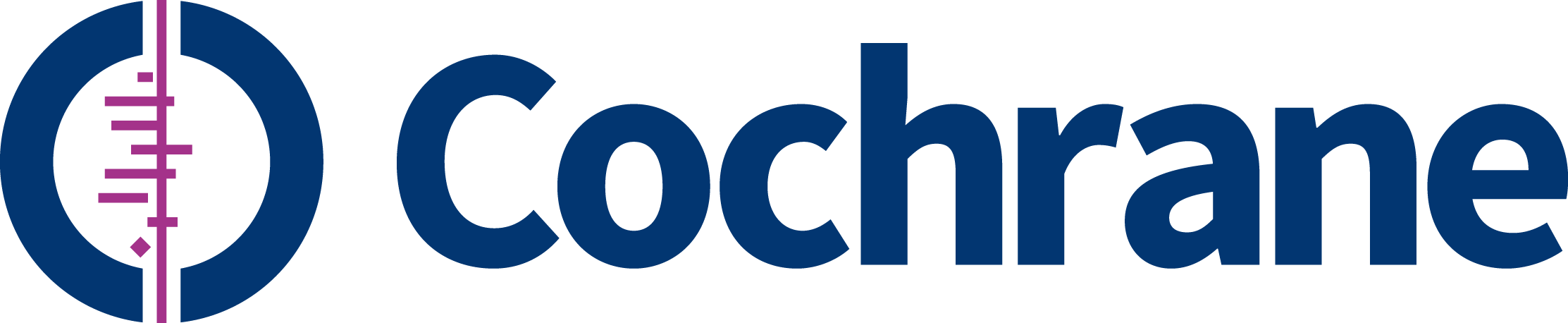 Governance & Administrative Support OfficerJOB DETAILSJOB DETAILSJob Title:  Governance & Administrative Support OfficerReports to (title):Senior Advisor to Chief Executive OfficerDate:February 2017PURPOSE OF THE JOBThe Governance & Administrative Support Officer will be responsible for providing administrative and operational support to Cochrane’s governing groups, including its Governing Board and representative Council. Additionally, the post-holder will work on governance improvement projects led by the Chief Executive Officer’s office, and provide general administrative support to the Central Executive Team. POSITION OBJECTIVES:Provide a comprehensive service that effectively supports the conduct of governance meetings and assists with implementation of decisions. Accurately maintain governance information, including membership registers, procedures and associated documents, including those required under legislation.Contribute to the successful operation of the international Central Executive Team through the application of administrative skills and provision of support services.PRINCIPAL ACCOUNTABILITIES/KEY RESULT AREASKey Tasks:Governing Board and Council:Work with the CEO and the Senior Advisor to the CEO to draft, co-ordinate and circulate meeting agendas and supporting documentation.Co-ordinate meeting logistics, including the organisation of teleconferences and virtual meetings across multiple time-zones; and travel and accommodation requirements for international participants.Ensure that the minutes of Council and other governance meetings are efficiently and effectively recorded and are available in a timely manner for actioning by staff.Maintain/monitor decisions and required actions, and prepare reports as required.Support the running of elections to the Council and Board.General administration:Assist the Operations Support Officer and Head of Finance and Core Services (FCS) in providing administrative support to the Central Executive Team, including:general office supportdiary management; including organising and setting up meeting and teleconferenceshandling incoming invoices and ensuring these are forwarded to FCS appropriatelybooking travel and accommodation providing cover for the PAs and other administrative staff as and when required to ensure continuity of service.Undertake other duties that may be considered appropriateAnnual General Meeting:Support the Senior Advisor to the CEO in the organisation and preparation of the agenda for the Annual General Meeting, which takes place in a different country each year.Co-ordinate the logistics for this event. Governance information:Manage the Company Secretary diary to ensure all statutory returns and submissions are filed and up to date.Assist with the process of registration for new Cochrane Groups worldwide.Assist with the annual financial monitoring of Cochrane Groups.PERSON SPECIFICATIONEssential Excellent written and verbal communication skills, and a professional telephone manner.Excellent interpersonal skills, including the ability to establish and maintain effective working relations with people of different national and cultural backgrounds.Good IT literacy, including experience of using Microsoft Office and Adobe Acrobat; and web use.Strong organisation and prioritisation skills, with a flexible and pro-active approach to problem-solving.Ability to work methodically and accurately.Awareness of handling confidential and sensitive information.Preferred:Previous experience of providing administrative support.Experience of working with international staff and/or volunteers. KEY INTERFACESInternal: Senior Advisor to the CEO; CEO’s Executive Assistant; Operations Support Officer; Head of Finance and Core Services; all Groups within Cochrane, particularly the Governing Board and Council.
External: Suppliers; Stakeholders; Partners.DIMENSIONSBudgetary responsibility:  None
Number of direct and indirect reports: None